		Соглашение		О принятии согласованных технических правил Организации Объединенных Наций для колесных транспортных средств, предметов оборудования и частей, которые могут быть установлены и/или использованы на колесных транспортных средствах, и об условиях взаимного признания официальных утверждений, выдаваемых на основе этих правил Организации Объединенных Наций*(Пересмотр 3, включающий поправки, вступившие в силу 14 сентября 2017 года)_________		Добавление 13 — Правила № 14 ООН		Пересмотр 6 — Поправка 2Дополнение 1 к поправкам серии 08 — Дата вступления в силу: 22 июня 2022 года		Единообразные предписания, касающиеся официального утверждения транспортных средств в отношении креплений ремней безопасностиНастоящий документ опубликован исключительно в информационных целях. Аутентичным и юридически обязательным текстом является документ: ECE/TRANS/WP.29/2021/109._________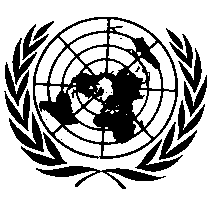  ОРГАНИЗАЦИЯ ОБЪЕДИНЕННЫХ НАЦИЙПриложение 6, описание символов 2 изменить следующим образом:«Приложение 6«...	2:		две нижние точки крепления, позволяющие устанавливать ремни безопасности типа B или ремни безопасности типов Br, Br3, Br4m или Br4Nm, в тех случаях, когда это требуется в соответствии с приложением 16 к Правилам № 16 ООН....»Приложение 6 — Добавление 1 изменить следующим образом:«Приложение 6 — Добавление 1		Расположение нижних точек крепления ⸻ предписания, касающиеся только величины углаE/ECE/324/Rev.1/Add.13/Rev.6/Amend.2−E/ECE/TRANS/505/Rev.1/Add.13/Rev.6/Amend. 2E/ECE/324/Rev.1/Add.13/Rev.6/Amend.2−E/ECE/TRANS/505/Rev.1/Add.13/Rev.6/Amend. 2E/ECE/324/Rev.1/Add.13/Rev.6/Amend.2−E/ECE/TRANS/505/Rev.1/Add.13/Rev.6/Amend. 228 July 2022СиденьеСиденьеM1Не относящиеся 
к категории M1Переднее*со стороны пряжки (α2)45–80°30–80°Переднее*с другой стороны, помимо стороны пряжки (α1)30–80°30–80°Переднее*постоянный угол50–70°50–70°Переднее*многоместное нераздельное сиденье ⸻ со стороны пряжки (α2)45–80°20–80°Переднее*многоместное нераздельное сиденье ⸻ с другой стороны, помимо стороны пряжки (α1)30–80°20–80°Переднее*регулируемое сиденье, у которого угол наклона спинки < 20° 45–80° (α2)*
20–80°(α1)*20–80°Заднее ≠30–80°20–80° ΨПримечания:≠: 	боковое и центральное.*: 	если угол не постоянен, см. пункт 5.4.2.1.Ψ:	45–90° в случае сидений, устанавливаемых на транспортных средствах категорий M2 и M3».Примечания:≠: 	боковое и центральное.*: 	если угол не постоянен, см. пункт 5.4.2.1.Ψ:	45–90° в случае сидений, устанавливаемых на транспортных средствах категорий M2 и M3».Примечания:≠: 	боковое и центральное.*: 	если угол не постоянен, см. пункт 5.4.2.1.Ψ:	45–90° в случае сидений, устанавливаемых на транспортных средствах категорий M2 и M3».Примечания:≠: 	боковое и центральное.*: 	если угол не постоянен, см. пункт 5.4.2.1.Ψ:	45–90° в случае сидений, устанавливаемых на транспортных средствах категорий M2 и M3».